ECONOMICS UNITS 3 & 4 2019TRIAL EXAM A Reading time: 15 minutesWriting time: 2 hoursQUESTION AND ANSWER BOOKStructure of bookInstructions for Section AChoose the response that is correct or that best answers the question.A correct answer scores 1, an incorrect answer scores 0.Marks will not be deducted for incorrect answers.No marks will be given if more than one answer is completed for any questionQuestion 1Which one of the following will cause the supply curve for a good to increase?increase in government taxesincrease in the level of incomeincrease in worker productivitya decrease in the price of a substitute goodQuestion 2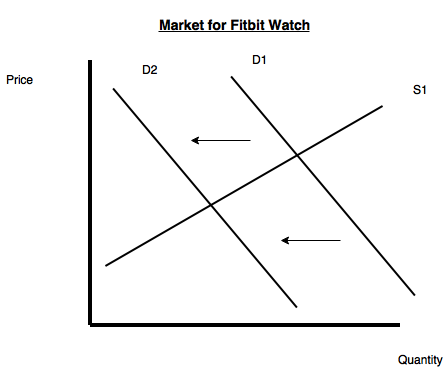 Figure 1.1 – Market for Fitbit WatchWhich of the following does not explain the change in the market for Fitbit watches? consumers preference for Fitbit watches decreased the price of sports running shoes fell by 20%the price of Garmin fitness watches fell by 20%disposable income fell on average by 10%Question 3Market failure is likely to occur in a market whenresources are allocated to those areas that maximize society’s wellbeingit is possible to make someone better off without making someone else worse offfirms use resources in the most efficient mannerthere are no spillovers from production or consumption      SECTION A – continuedTURN OVERQuestion 4Which of the following is not a characteristic of a perfectly competitive market?firms are price makershomogenous goods that are soldease of entry and exit from the marketperfect knowledge is shared between sellers and buyersQuestion 5Which of the following best describes an economy experiencing a contraction in economic activity?Unemployment is increasing, GDP is falling and inflation is risingUnemployment is decreasing, GDP is rising and inflation is risingUnemployment is increasing, GDP is falling and inflation is decliningUnemployment is decreasing GDP is rising and inflation is decliningQuestion 6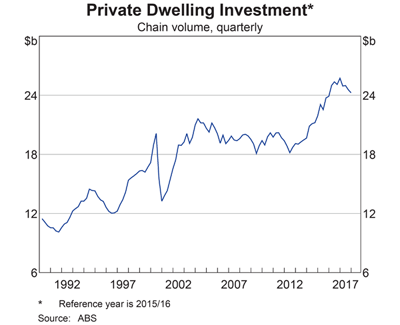 Graph 1.1 – Private Dwelling InvestmentWhich of the following best describes the trend in private dwelling investment since 2002?  the trend was increasing from approximately $12b to around $24bthe trend was decreasing from around $18b to approximately $12b the trend was increasing from approximately $18b to around $24bthe trend was increasing from $20b to around $26b      SECTION A – continuedTURN OVERQuestion 7Which of the following is not directly related to the measurement of Non Material Living Standards (NMLS) in Australia?the amount of leisure time people havethe quantity of goods and services producedthe level of crime rates in capital citiesthe level of family breakdown and divorce ratesQuestion 8Which of the following combinations is not likely to increase the level of economic growth?higher levels of business confidence and decreased interest rateslower levels of personal income taxes and a higher labour force participation ratestrong rates of growth in Japan and an increase in productivitylower levels of consumer confidence and appreciating Australian dollarQuestion 9International trade allows the living standards of countries to increase. Which of the following would be an argument that contradicts this statement?The degree of choice and wider range of goods and services available through international trade assists in improving the non-material living standards of a nation.Free trade agreements mean Australian firms encounter stronger competition from overseas, resulting in businesses needing to improve efficiency. Structural adjustment makes some workers redundant and better off.Free trade agreements, like Australia’s FTA with Chile, provide greater access to overseas markets and support stronger rates of real GDP in Australia. Increased employment from rising production levels improve material and non-material living standards.Comparative cost advantage, the theorem developed by David Ricardo, encourages greater specialisation in trade and forces resources to be more efficiently allocated, improving material living standards.Question 10Which of the following is unlikely to improve Australia’s international competitiveness?falling labour productivity overseasa depreciation in the value of the Australian dollaran increase in union protests and strikes across the labour marketa fall in Australia’s inflation rate      SECTION A – continuedTURN OVERQuestion 11In relation to Australia’s Net Foreign Debt (NFD), which of the following statements is incorrect?Australia’s NFD as a percentage of GDP is above 50%NFD and Net Foreign Equities(NFE) combine to produce Australia’s Net Foreign LiabilitiesNFD makes up a smaller percentage of Australia’s Net Foreign Liabilities than NFEThe government sector’s share of NFD is smaller than the private sector’s share of NFDQuestion 12Which of the following is not considered to be an aggregate supply policy?expansionary monetary policyreforms to the tax systemprovision of subsidies for consumersgrants for research and developmentQuestion 13One main weakness of using immigration policy to influence aggregate supply operates to simultaneously achieve the 3 key macroeconomic goals can boost both the quality and quantity of the labour force reducing the level of skill shortagesboosts Australia’s productive capacity and extends Australia’s sustainable level of economic growth political effects can undermine the decision-making because of the desire to be re-electedQuestion 14Which of the following is likely to assist with restoring the budget surplus in the coming years?bracket creep (fiscal drag)lower Iron Ore pricesslower growth in Chinadeflation      SECTION A – continuedTURN OVERQuestion 15Proposed changes to Progressive Income Tax System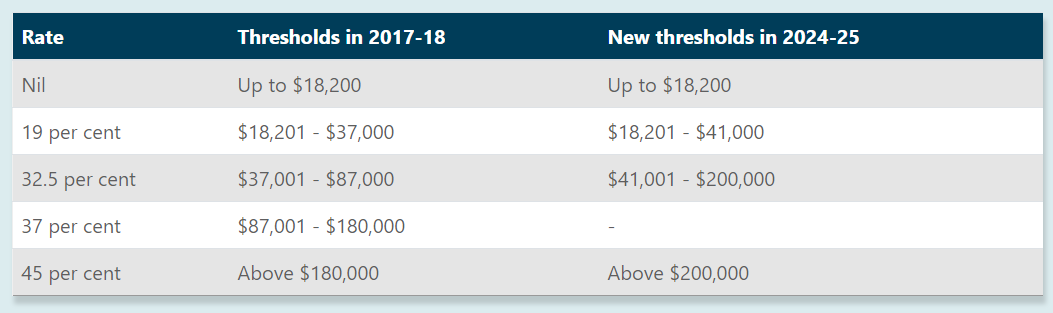 Table 1.1 – Progressive Income Tax SystemIn reference to the information provided in Table 1.1, which of the following statements is most correct?The proposed changes will have an adverse effect those earning between $100,000 - $150,000The tax free threshold will change between 2017 and 2025The proposed changes will increase the level of disposable income for those earning between $100,000 - $150, 000The marginal tax rate is 45 cents in every dollar earnt above $180, 000 in 2025          END OF SECTION A TURN OVERSECTION B – Written responses			Table 1.1 - Gross domestic product: Chain volume measures(%)(ABS Series: 5206.0 - Australian National Accounts: National Income, Expenditure and Product)Question 1 (13 marks)Describe the trend in real Gross Domestic product since 2018.		 (2 marks)________________________________________________________________________________________________________________________________________________________________________________________________________________________________________________________________________________________________________________________________________________________________________________________________________________________________________________________________________________________________________________________________________________________________________________________________________________________________Describe how a downturn(contraction) in the business cycle might impact aggregate demand. 									(4 marks)________________________________________________________________________________________________________________________________________________________________________________________________________________________________________________________________________________________________________________________________________________________________________________________________________________________________________________________________________________________________________________________________________________________________________________________________________________________________________________________________________________________________________________________________________________________________________________________________________________________________________________________________________________________________________________________________________________________________________________________________________________________________________________________________________________________________________________________________________________________________________________________________________________________________________________________________Examine how a depreciating Australian dollar could affect the level of economic growth in Australia.								(4 marks)________________________________________________________________________________________________________________________________________________________________________________________________________________________________________________________________________________________________________________________________________________________________________________________________________________________________________________________________________________________________________________________________________________________________________________________________________________________________________________________________________________________________________________________________________________________________________________________________________________________________________________________________________________________________________________________________________________________________________________________________________________________________________________________________________________________________________________________________________________________________________________________________________________________________________________________________Select one of the following:Downturn(contraction) in the business cycle Depreciating Australian dollarDescribe how the economic event chosen is likely to impact Australia’s current account deficit (CAD). 									(3 marks)________________________________________________________________________________________________________________________________________________________________________________________________________________________________________________________________________________________________________________________________________________________________________________________________________________________________________________________________________________________________________________________________________________________________________________________________________________________________________________________________________________________________________________________________________________________________________________________________________________________________________________________________________________________________________________________________________________Question 2 (18 marks)Distinguish between government current expenditure and government capital expenditure (Use examples in your response).				(4 marks)________________________________________________________________________________________________________________________________________________________________________________________________________________________________________________________________________________________________________________________________________________________________________________________________________________________________________________________________________________________________________________________________________________________________________________________________________________________________________________________________________________________________________________________________________________________________________________________________________________________________________________________________________________________________________________________________________________________________________________________________________________________________________________________________________________________________________________________________________________________________________________________________________________________________________________________________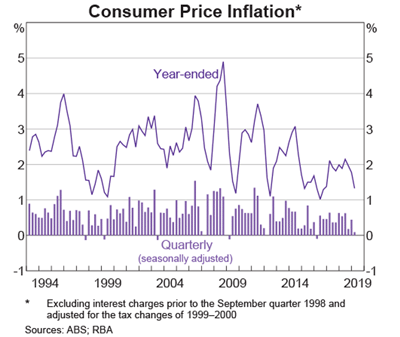 Graph 1.1 – Inflation Rate 1994 through to 2019 (Source: RBA Chart Pack 2019)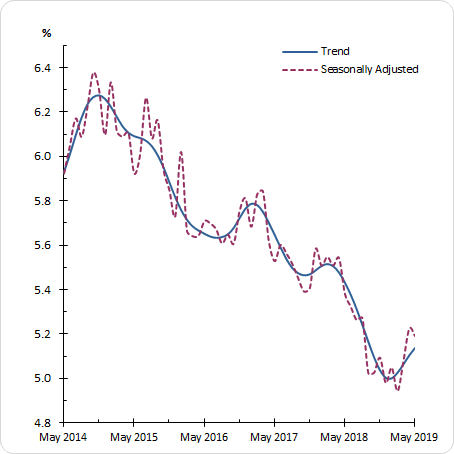 Graph 1.2 – Australia’s Unemployment Rate (in answer b. refer to Graph 1.1 and Graph 1.2)Analyse how the recent movements (past 2 years) in the inflation rate and unemployment rate may have influenced the setting of budgetary policy in 2019-2020.										(8 marks)________________________________________________________________________________________________________________________________________________________________________________________________________________________________________________________________________________________________________________________________________________________________________________________________________________________________________________________________________________________________________________________________________________________________________________________________________________________________________________________________________________________________________________________________________________________________________________________________________________________________________________________________________________________________________________________________________________________________________________________________________________________________________________________________________________________________________________________________________________________________________________________________________________________________________________________________________________________________________________________________________________________________________________________________________________________________________________________________________________________________________________________________________________________________________________________________________________________________________________________________________________________________________________________________________________________________________________________________________________________________________________________________________________________________________________________________________________________________________________________________________________________________________________________________________________________________________________________________________________________________________________________________________________________________________________________________________________________________________________________________________________________________________________________________________________________________________________________________________________________________________________________________Outline how automatic stabilisers could affect the budget outcome in 2019-2020.										(3 marks)________________________________________________________________________________________________________________________________________________________________________________________________________________________________________________________________________________________________________________________________________________________________________________________________________________________________________________________________________________________________________________________________________________________________________________________________________________________________________________________________________________________________________________________________________________________________________________________________________________________________________________________________________________________________________________________________________________“At its meeting today, the Board decided to lower the cash rate by 25 basis points to 1.25 per cent” (RBA press Release 4th June 2019)Describe how the change to the cash rate is intended to influence the cash flow transmission mechanism of monetary policy.					(3 marks)________________________________________________________________________________________________________________________________________________________________________________________________________________________________________________________________________________________________________________________________________________________________________________________________________________________________________________________________________________________________________________________________________________________________________________________________________________________________________________________________________________________________________________________________________________________________________________________________________________________________________________________________________________________________________________________________________________Question 3 (18 marks)Discuss how aggregate supply policies are designed to improve Australia’s international competitiveness. 						(4 marks)________________________________________________________________________________________________________________________________________________________________________________________________________________________________________________________________________________________________________________________________________________________________________________________________________________________________________________________________________________________________________________________________________________________________________________________________________________________________________________________________________________________________________________________________________________________________________________________________________________________________________________________________________________________________________________________________________________________________________________________________________________________________________________________________________________________________________________________________________________________________________________________________________________________________________________________________Examine the way tax reform policies can operate to have a positive effect on an efficient allocation of resources.						(4 marks)________________________________________________________________________________________________________________________________________________________________________________________________________________________________________________________________________________________________________________________________________________________________________________________________________________________________________________________________________________________________________________________________________________________________________________________________________________________________________________________________________________________________________________________________________________________________________________________________________________________________________________________________________________________________________________________________________________________________________________________________________________________________________________________________________________________________________________________________________________________________________________________________________________________________________________________________Select one of the following aggregate supply policiesSubsidiesInvestment in infrastructureWelfare reform policyOutline one strength and one weakness of using the policy to achieve domestic macroeconomic goals. 								(4 marks)________________________________________________________________________________________________________________________________________________________________________________________________________________________________________________________________________________________________________________________________________________________________________________________________________________________________________________________________________________________________________________________________________________________________________________________________________________________________________________________________________________________________________________________________________________________________________________________________________________________________________________________________________________________________________________________________________________________________________________________________________________________________________________________________________________________________________________________________________________________________________________________________________________________________________________________________Explain how immigration policy can be used to boost the labour force participation rate and achieve the goal of low inflation. 					(6 marks)________________________________________________________________________________________________________________________________________________________________________________________________________________________________________________________________________________________________________________________________________________________________________________________________________________________________________________________________________________________________________________________________________________________________________________________________________________________________________________________________________________________________________________________________________________________________________________________________________________________________________________________________________________________________________________________________________________________________________________________________________________________________________________________________________________________________________________________________________________________________________________________________________________________________________________________________________________________________________________________________________________________________________________________________________________________________________________________________________________________________________________________________________________________________________________________________________________________________________________________________________________________________________________________________________________________________________________________________________________________________________________________________________________________________________________________________________________________________________________________________________________________________________________________Question 4 (16 marks)On the graph below, draw the demand curve for a good that exhibits a price elasticity of demand that is inelastic. (Illustrate why it is inelastic)			(3 marks)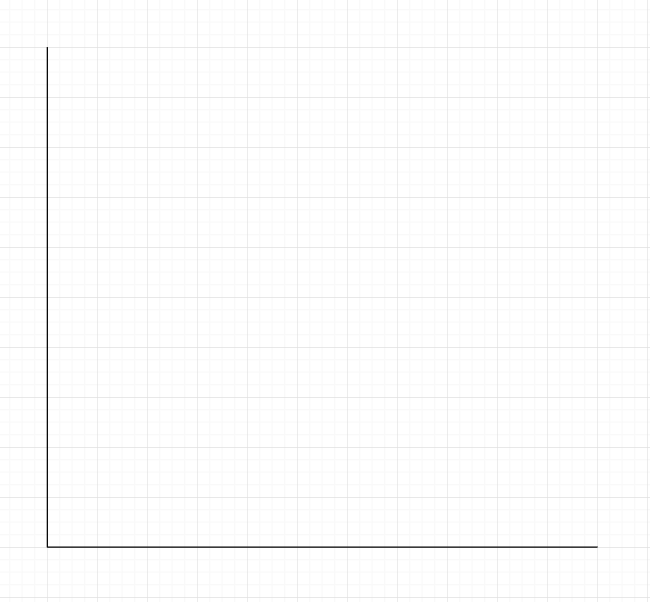 Outline why the production period affects the price elasticity of supply. 	(3 marks)________________________________________________________________________________________________________________________________________________________________________________________________________________________________________________________________________________________________________________________________________________________________________________________________________________________________________________________________________________________________________________________________________________________________________________________________________________________________________________________________________________________________________________________________________________________________________________________________________________________________________________________________________________________________________________________________________________Explain how resources are allocated in a perfectly competitive market. 	(4 marks)________________________________________________________________________________________________________________________________________________________________________________________________________________________________________________________________________________________________________________________________________________________________________________________________________________________________________________________________________________________________________________________________________________________________________________________________________________________________________________________________________________________________________________________________________________________________________________________________________________________________________________________________________________________________________________________________________________________________________________________________________________________________________________________________________________________________________________________________________________________________________________________________________________________________________________________________Compare the way indirect taxation and government advertising operate to address the problems caused by market failure.						(6 marks)________________________________________________________________________________________________________________________________________________________________________________________________________________________________________________________________________________________________________________________________________________________________________________________________________________________________________________________________________________________________________________________________________________________________________________________________________________________________________________________________________________________________________________________________________________________________________________________________________________________________________________________________________________________________________________________________________________________________________________________________________________________________________________________________________________________________________________________________________________________________________________________________________________________________________________________________________________________________________________________________________________________________________________________________________________________________________________________________________________________________________________________________________________________________________________________________________________________________________________________________________________________________________________________________________________________________________________________________________________________________________________________________________________________________END OF QUESTION AND ANSWER BOOKExtra space for responsesClearly number all responses in this space____________________________________________________________________________________________________________________________________________________________________________________________________________________________________________________________________________________________________________________________________________________________________________________________________________________________________________________________________________________________________________________________________________________________________________________________________________________________________________________________________________________________________________________________________________________________________________________________________________________________________________________________________________________________________________________________________________________________________________________________________________________________________________________________________________________________________________________________________________________________________________________________________________________________________________________________________________________________________________________________________________________________________________________________________________________________________________________________________________________________________________________________________________________________________________________________________________________________________________________________________________________________________________________________________________________________________________________________________________________________________________________________________________________________________________________________________________________________________________________________________________________________________________________________________________________________________________________________________________________________________________________________________________________________________________________________________________________________________________________________________________________________________________________________________________________________________________________________________________________________________________________________________________________________________________________________________________________________________________________________________________________________________________________________________________________________________________________________________________________________________________________________________________________________________________________________________________________________________________________________________________________________________________________________________________________________________________________________________________________________________________________________________________________________________________________________________________________________________________________________________________________________________________________________________________________________________________________________________________________________________________________________________________________________SectionNumber of questionsNumber of questions to be answeredNumber of marksA151515B4465Total 80Mar-20172.2Jun-20172.3Sep-20172.5Dec-20172.8Mar-20183.0Jun-20183.0Sep-20182.7Dec-20182.2Mar-20191.7